CONTACT: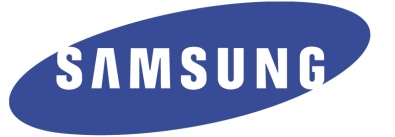 Insert Name		Samsung Electronics Co., Ltd.			Tel:+00-0-0000-0000 email@samsung.comSamsung Electronics Unveils Linking Technology, Content and ServicesSamsung’s Tizen-powered SUHD TV new era in UHD with proprietary display technology, intelligent re-mastering engine and seamless Smart TV functionsMilk VR virtual reality content Gear VR usersLAS VEGAS – January 5, 2015 – Under the banner “Creating Possibilities, Shaping the Future,” Samsung Electronics Co., Ltd., today unveiled its vision at the company’s 2015 International Consumer Electronics Show (CES) press conference. Attended by 1,700 industry partners and media, Samsung showcased its generation of devices and services, led by 88-inch SUHD TV and Milk VR virtual reality video service. With a focus on bringing the future into the home and creating experiences that enhance consumer lifestyles, the 2015 portfolio has already received 36 CES Innovation Awards.“Delivering great experiences will be our focus in 2015,” said Tim Baxter, President and Chief Operating Officer of Samsung Electronics America. “More than ever, Samsung is focused on the intersection between great technology, content and services. And, it’s our insight – that all innovation has to be focused on the consumer experience – which is underpinning Samsung’s success.”Digital Appliances Designed for a Better Lifestyleunprecedented growth in the company’s appliances business.The Chef Collection, infused with the know-how of Michelin-starred chefs, truly transformed the kitchen appliances category during . Now Samsung is launching the second phase of the project bringing their passion for cooking directly into the kitchen. chefs will share their recipes and tips and tricks help consumers create that perfect culinary experience. For a limited time, consumers who purchase a Chef Collection appliance package are eligible to receive an exclusive Chef Collection tablet with the pre-installed Chef Collection appguide consumers through the cooking process step-by-step. The tablet also comes with a custom butcher block and an engraved tablet stand.Samsung’s new award-winning Flex DuoTM oven range with Dual DoorTM brings perfect flexibility to the home kitchen. It’s a concept that combines three ovens into onetwo doors integrate to provide three cooking configurationscan either largeperfect big meal, or quickly two ovens to make two separate dishes, such as a roast in one and a cake in the other. The Smart Divider separates the ovens to make sure neither heat nor smells transfer from one dish to the other – performance, efficiency and flexibility combined in a single oven.For a family with children, persistent stains in the laundry a frequent problem. Samsung makes it easy to pretreat stains with the Samsung activewashTM top-loader washing machine. Treatment and pre-wash take place in the activewashTM’s built-in sink, complete with water jet and scrubbing surface, laundry dropped straight into the washing machine below. No more drip trails from the sink to the washer. Additionally, Samsung’s proprietary Super Speed technology has now wash time to 36 minutes.Samsung also launched its POWERbot VR9000 robotic vacuum cleaner. Its Digital Inverter Motor delivers up to 60 times stronger suction power than previous robotic vacuums. Thanks to Visionary Mapping Plus, the POWERbot creates a complete map of the home, and calculates the most efficient cleaning path. It even finds its way back to its docking station for recharging. MILK VR  Virtual Reality ContentSamsung continue to innovate in the mobile space. While next-generation devices will follow in the footsteps of the Galaxy Note Edge, the Gear S and the Gear VR, content offerings will continue to expand through Samsung MILK. Until now a streaming music service with millions of active users worldwide, Samsung MILK is not only adding its video discovery service, MILK Video, but will also to Smart TVs, and – for the music part – to the Web as well. ans of the Samsung Gear VR – the virtual reality headset powered by the Samsung Galaxy Note 4 – will also be able to tap into the Milk experience with a daily stream of immersive 360-degree videos and VR channels for music, sports, action and lifestyle. The service will offer both “Instant Play” (progressive streaming) and “Best Quality” (download) options in the highest quality available (4K x 2K).  Through daily content updates and curating of new videos, Gear VR users will always have fresh, immersive videos to explore. In a first of its kind announcement, Samsung is partnering with Skybound Entertainment, producers of The Walking Dead, to create in 2015 the first mystery suspense thriller entirely produced for VR. Additionally, through content partnerships, including those with the National Basketball Association (NBA), Skybound Entertainment, RedBull, Mountain Dew, Acura, Artists Den, Refinery 29 and Boiler Room, Samsung will continue to bring dynamic virtual reality content to consumers.New Era for Portable Storage with Samsung Portable SSD T1Storage solutions that are fast, reliable and highly portable have been hard to come by – until now. Samsung Portable SSD T1 packs up to 1 Terabyte of data into a drive no larger than a business card. Powered by 3D V-NAND technology, and with data read/write speeds that are four times faster than traditional external hard disks, the Samsung Portable SSD T1 makes it possible to save a 3GB movie file in just 8 seconds. With advanced hardware encryption, password software, shock resistance and dynamic thermal guard, the Samsung Portable SSD T1 is set to transform how we carry our data with us when on the move. For more information, please visit: http://global.samsungtomorrow.com/CES2015# # #About Samsung Electronics Co., Ltd.Samsung Electronics Co., Ltd. is a global leader in technology, opening new possibilities for people everywhere. Through relentless innovation and discovery, we are transforming the worlds of TVs, smartphones, tablets, PCs, cameras, home appliances, printers, LTE systems, medical devices, semiconductors and LED solutions. We employ 286,000 people across 80 countries with annual sales of US$216.7 billion. To discover more, please visit www.samsung.com.